2018-19 Pupil Premium strategy plan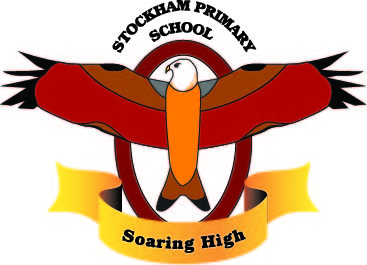 Barriers to learning at Stockham SchoolWe have identified that some of the pupil premium children’s barriers to learning are:Parental engagement with school Access to extra-curricular activities - educational experiences such as trips, music lessons and participation in physical activitiesAttendanceThe number of pupils who are in receipt of Pupil Premium and also on the SEN register for cognition and learningBehaviour – pupils with specific social and emotional needs which affect their learningThis year we intend to use the money for:At Stockham Primary School, the usual cycle of data collection and the monitoring and tracking of the cohort’s attainment, will be used to inform pupil progress and enable the early identification of need, support and appropriate intervention. Staff will have pupil progress meetings with the pupil manager and HT to ensure appropriate progress is being made. Date of next review – Dec 18Estimated figures based on Sept 17 intakeTotal attracting PPGFSM/Ever 6Post LAC Service ChildrenTotal Funding 2017-18Total383026£44,800Actions taken Target pupil group – pupils eligible for Pupil premium fundingWhy we are taking these actionsPlayful parents course through Clear skies play therapy  -12 week course to attract over 16 familiesTo further improve relationships with families who need additional supportTo build up trust between school and home life.To provide a caring and supportive environment within school for parents to meet other parents and talk openly.To provide long term advice and lifestyle changes to promote positive family life.SENCO qualificationTo provide further support and knowledge for our school SENCO in order to complete her role. 3rd Space learning12 sessions of 3rd space learning. 1:1 online maths tuition for individual children. To ensure children make accelerated progress in maths and reach expected national level.Gooseberry Planet online ICT safetyTo provide additional protection for all children and parents regarding online safety. Children will be better informed about areas of safety such as Grooming, sexual exploitation, radicalisation and social networking.Family learning/play sacksEarly Years and KS1 sacks to include resources and activities to increase both academic and social skills. Sacks include playdough, writing equipment, maths games, reading books and story puppets.To provide resources to homes in order to allow parents and children to better interact, taking the pressure off parents to prepare resources.To improve communication between school and home for families where children are underachieving in writing and spoken English.Breakfast club2 x TA supervising the club, food and running costs.To promote good attendance and punctuality.PP children attended on a regular basis throughout the year.To improved behavior/transition from home school life.Easter school –Year 6 SATs suuportTo raise the attainment and progress to close the gap of pupil premium children by the end of Year 6 compared to nationally.1:1 TA tuition in Maths and EnglishTo raise the attainment and progress of pupil premium children by the end of Year 6 and close the gap compared to nationally. AFA Programme To work with the SENCo to provide effective monitoring and support of pupil premium children who can be SEND, disadvantaged or vulnerable and raise outcomes for these children. Phonics resources and trainingTo provide continued phonics training in order to ensure that all new staff are equipped with the skills to effectively teach and support the pupil children across key stage 1 and 2Less able and Gifted and Talented workshops to include PP childrenSocial skills are developed through participation in a range of clubs provided by the school or external providers Pupils enjoy the experience of being at school and are keen to come before/stay later to participate in chosen activities Talent, skills and efforts in non-academic subjects are celebrated and develop self-confidenceAdditional Yr 6 TA SupportTo raise the attainment and progress to close the gap of pupil premium children by the end of Year 6 compared to nationally.Trip/experiences/after school club financial contributionPupils are able to participate fully in school trips and residential trips. Learning is supported by trips that are carefully planned to enhance the school’s curriculum.Social skills, independence, perseverance and team-work are developed through participation in group activities and overnight stays on residentials.Therapeutic play skills and ELSAAdditional Teaching Assistants to work with vulnerable pupils including those attracting Pupil Premium.To provide dedicated time and support (1:1 and group) to help build pupils emotional development.To improve the self-esteem, social skills and behaviour of identified pupils leading to increased confidence and attainment in the classroomArch Reader to work with selected pupils to improve reading skills and phonics.To raise the attainment and progress in reading to close the gap of pupil premium children by the end of Year 2 compared to nationally.Clear skies play therapy To provide dedicated time and support (1:1 and group) to help build pupils emotional development.To improve the self-esteem, social skills and behaviour of identified pupils leading to increased confidence and attainment in the classroomHome-school link workerEmploying a Home School Link worker enables the most vulnerable children in our school to discuss problems and issues in confidence, enables them to develop their confidence, build their self-esteem and strengthen links between school and home. Educational Psychologist supportEmploying an Educational Psychologist enables the school to have high quality advice and support for individual Pupil Premium and other children.SNAST supportEmploying a SNAST enables the school to receive high quality support and guidance to help the pupil premium and others to make accelerated progress. Forest SchoolPupil premium children and others are able to enjoy learning outside of the classroom, learning new skills and have shown increased confidence when taking on new challenges such as fire lighting.To provide clothing and equipment for vulnerable families.Children have had the opportunity to learn outside of their comfort zone.Improved team building and sharing skills.Opportunity to attend paid after school clubs through school fundingPupils are able to participate fully in school trips and residential trips Learning is supported by trips that are carefully planned to enhance the school’s curriculum.Social skills, independence, perseverance and team-work are developed through participation in group activities and overnight stays on residentialsAdditional teacher/cover supervisor to release staff to conduct lesson studies focusing on quality first teaching and closing the gap with PP children.Staff are able to have quality time to work together, sharing best practise to improve outcomes for pupil premium and other groups. Additional resources to support individual needs. This has been clothing, games, books enabling children to feel fully supported 